GUÍA DE PORCENTAJES    SÉPTIMO BÁSICOMétodo 1: Por fracción de un númeroEste método es muy útil cuando conocemos de antemano la fracción que corresponde a determinados porcentajes:Recordemos: Sin embargo, todo porcentaje tiene asociada una fracción irreductible, por ejemplo el 12% =   =   por lo tanto si quisiéramos el 12% de una cantidad, tendríamos que dividir esa cantidad en 25 y luego el resultado multiplicarlo por 3.Por este método encuentra los siguientes porcentajes:¿Podrías encontrar el 60% de 450 de más de 2 formas distintas usando fracción de un número? Comenta con tus compañeros.Método N° 2: Por medio del 10%Sabemos que el 10% de una cantidad corresponde a su décima parte, por ejemplo:El 10 % de 80 es 8;                 El 10% de 500 es 50;       el 10 % de 850 es 85Cuando la cantidad termina en cero, el 10% es muy fácil de calcular.Aprovechemos esto para encontrar el:40 % de 70   Como el 40% = 4 veces el 10%, tendremos:4 · 7 = 28Si el número no termina en cero, resulta un poquito más complicado pero de igual manera llegaremos al resultadoEjm. El 30 % de 98El 10% de 98 es 9,8    (98 : 10)Por lo tanto el 30% de 98 es:3 veces el 10% de 98Esto es: 3 · 9,8 = 29,4Encuentra por este método los siguientes porcentajes:¿Cómo encontrarías por este método el 45% de 300? Comenta con tus compañeros.Método 3 Por regla de 3 simpleEste método ordena los datos en una tabla y aplica la propiedad fundamental de la proporcionalidad, esto es: El producto cruzado debe ser siempre el mismo.Ejemplo: El 18 % de 46                                                        Donde  100 · X  =  46 ·  18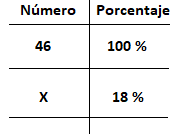                                                                                X  =                                                                                  X  = 8,28Encuentra los siguientes porcentajes por este método:Después de haber ejercitado estos métodos ¿Cuál te resultó más sencillo?¿Piensas que es importante dominar más de un método? ¿Por qué?RESOLVIENDO PROBLEMAS.Resuelve el siguiente problema por el método que estimes conveniente:1)  Marcela fue a comprar un polerón que costaba $ 24.500, pero al llegar a la tienda se encontró con que el producto había subido en un 30 %. ¿Cuánto tuvo que pagar Marcela?2) Lee atentamente la siguiente situación problemática:¿QUÉ DEBE HACER EL SEÑOR HERNÁNDEZ?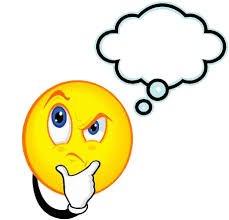 El señor Hernández desea comprar un celular que vio en una tienda la semana pasada.Cuando llegó a comprarlo, el vendedor le dijo que esperara porque en unos minutos más se rebajarían todos los celulares en un 20%.Cuando llega a la caja a pagarlo, le dicen que por ser el día del padre y haber ido con su hijo, se le agregaría un 10% de descuento adicional.Le dan a escoger 2 opciones:- Hacerle el 20% de descuento al precio original y luego, sobre el precio nuevo hacerle el 10% de descuento adicional.- Hacerle de una sola vez el 30% de descuento al precio original.¿Qué le conviene más al sr. Hernández?Discute la situación en tu grupo y demuéstralo a través de un ejemplo.PorcentajeFracción irreductible50 %25 %10 %20 %75 %20 % de 2.400 =75 % de 6.570 =25 % de 4.680 =50 % de 87,04 =10 % de 3.580 =70 % de 3.000 =90 % de 50 =80 % de 30 =20 % de 62 =40 % de 120 =70 % de 400 =60 % de 310 =El 35 % de 420 =El 25 % de 560 =El 70 % de 670El 24 % de 96El 4 % de 48El 90 % de 150